КАЛЕНДАРЬ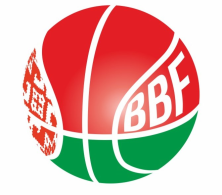 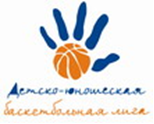 XXIV Детско-юношеской баскетбольной лиги - «Слодыч»V тур ДЮБЛ среди девушек 2008-2009 гг.р. 13-14 мая 2022г., г. Минск, ул. Уральская, 3аКоманды – участницы:12 мая 2022 (четверг)13 мая 2022 (пятница)14 мая 2022 (суббота)Главный судья						 "Цмокi-Мiнск"- 1"Цмокi-Мiнск"- 2"Цмокi-Мiнск"- 3ДЮСШ №4 БобруйскВремяматчаНазвание командысчётНазвание команды12.45"Цмокi-Мiнск"- 1"Цмокi-Мiнск"- 314.05ПерерывПерерывПерерыв14.35"Цмокi-Мiнск"- 3"Цмокi-Мiнск"- 2ВремяматчаНазвание командысчётНазвание команды14.40"Цмокi-Мiнск"- 2ДЮСШ №4 Бобруйск16.00КонкурсКонкурсКонкурс16.20ДЮСШ №4 Бобруйск"Цмокi-Мiнск"- 1ВремяматчаНазвание командысчётНазвание команды10.00"Цмокi-Мiнск"- 3ДЮСШ №4 Бобруйск11.30"Цмокi-Мiнск"- 1"Цмокi-Мiнск"- 2